Decription about the building, which is suitable for business (for sale) (Object is available for the purchase or rent)Contact person: Renatas JegorovasTel.: 8 69872211Photos: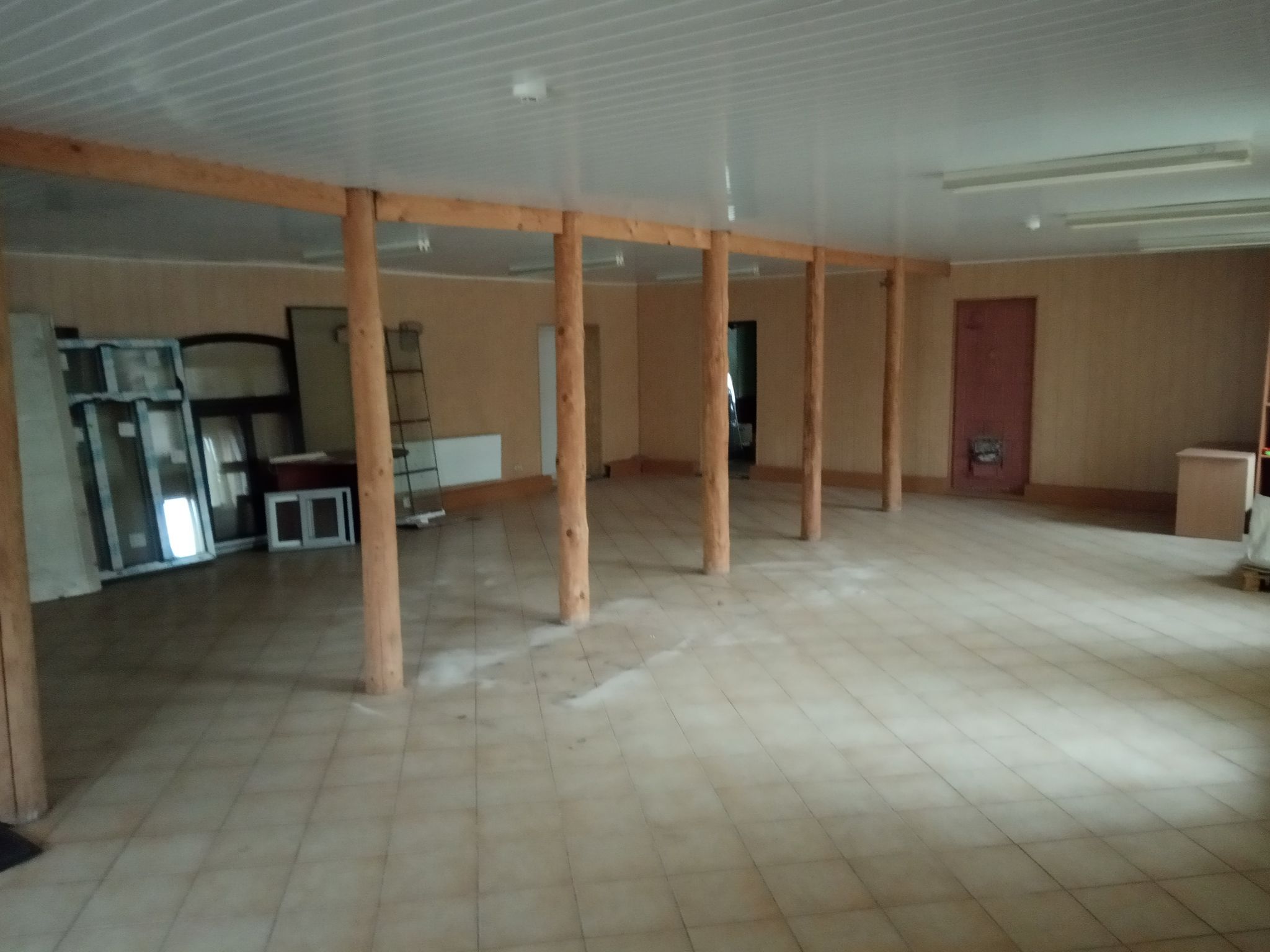 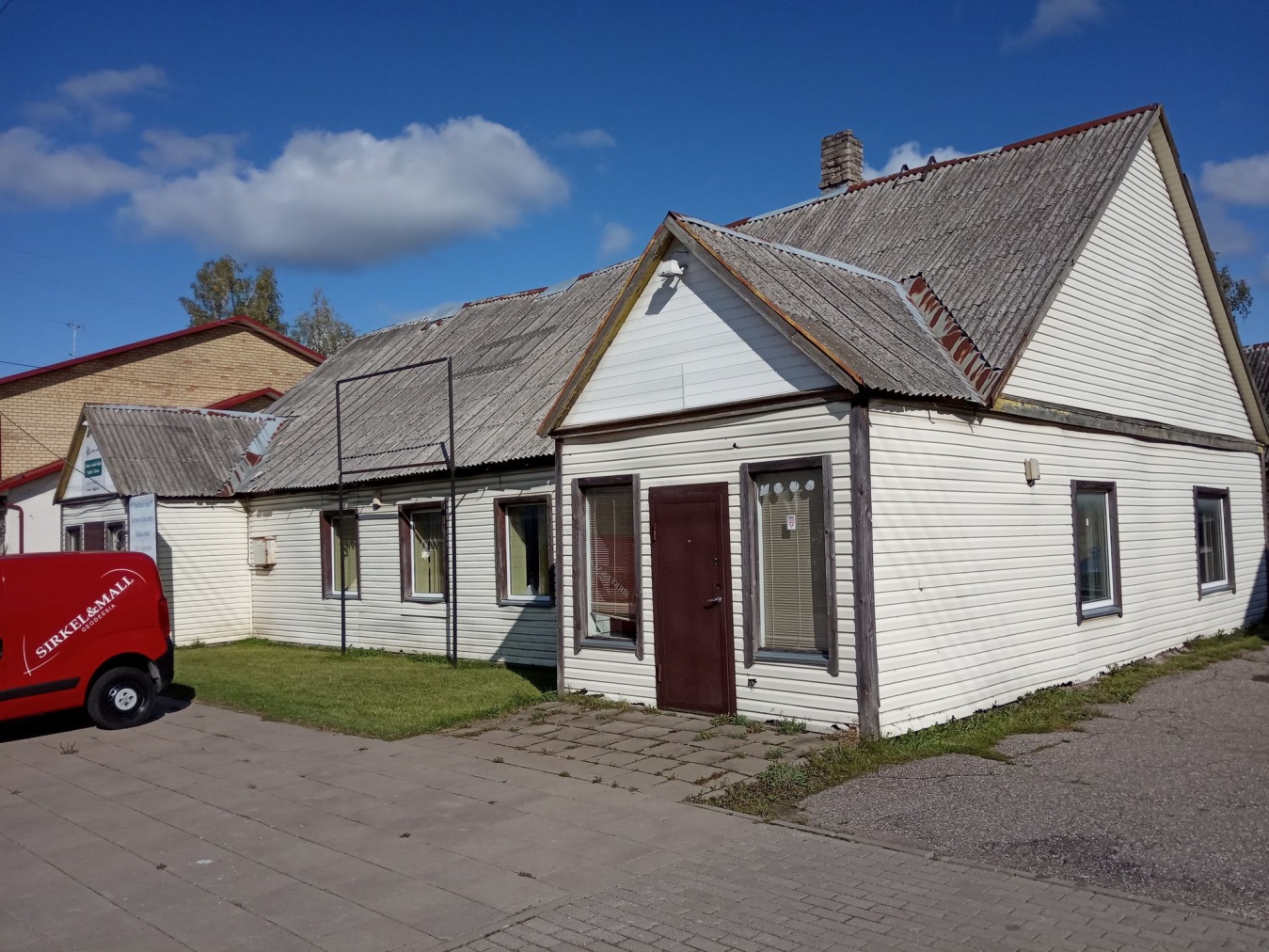 Building characteristicsBuilding characteristicsAddresss (place)Vilnius st. 5, RokiškisPropertyPrivateDetained and special plan YesThe current building usage purposeCommercial (trade and catering, warehousing).Planned building usage purpose according to the documents of territory planning Currently, the building is suitable for a shop, offices, storage.Building area (sq. M)Building area 445 sq. M. m, plot area - 14 a.State of buildingGood conditionNeighbouring territoriesCity centerExpoitationYesCommunication infrastructure:Trunk-roads, regional roads, local roads (streets)The building is in a very convenient strategic location - in the city center, easily accessible, has a private parking lot. Enginering infrastructure:Water supplyWaste waterElectricityStreet lightingHeating systemCar parking+++++ (local)+